ОТКРЫТЫЙ ЛЕКТОРИЙ DIGITAL OPERA CLUB 1 ОКТЯБРЯ - 11 НОЯБРЯ 2019В рамках программы Digital Opera Club пройдут лекции представителей профессионального сообщества:- о формировании цифрового оперного репертуара расскажет Франсуа Дюпля - директор компании BelAir – крупнейшего цифрового оперного ресурса; - о разнице зрительского восприятия «аналогового» и цифрового» оперного формата будут рассуждать молодые театроведы под руководством Елены Третьяковой - профессора РГИСИ,- об использовании цифровых технологий в оперном пространстве («Сказка о царе Салтане», Брюссель) расскажет Глеб Фильштинский – арт-директор фестиваля Digital Opera 2.0, продюсера, режиссера мультимедиа, театрального художника, художника по свету;- об эволюции видео расскажут представителями Veejays - №1 VJ-коллектива в Голландии (Амстердам) в рамках своей лекции «От домашних вечеринок до оперных спектаклей. Истоки и будущее в использовании сценического видео в Нидерландах».Расписание лекций представлено на сайте фестиваля - https://digitalopera.ru/events/#digitalopera #digitalopera2_0 #digitaloperaclub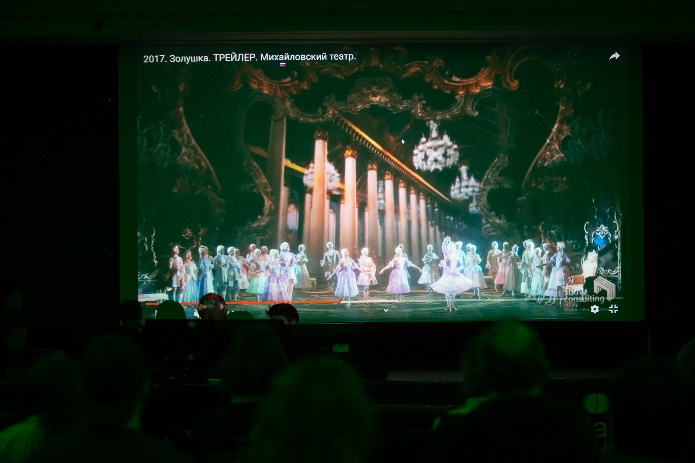 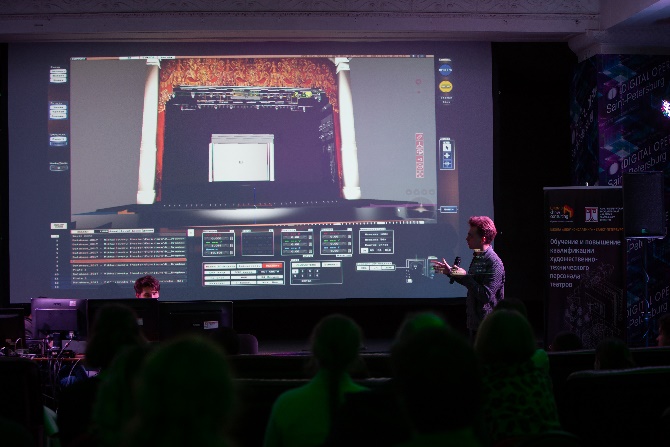 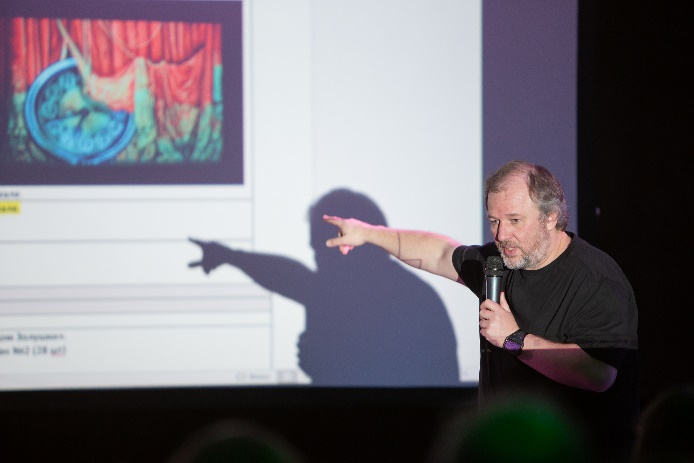 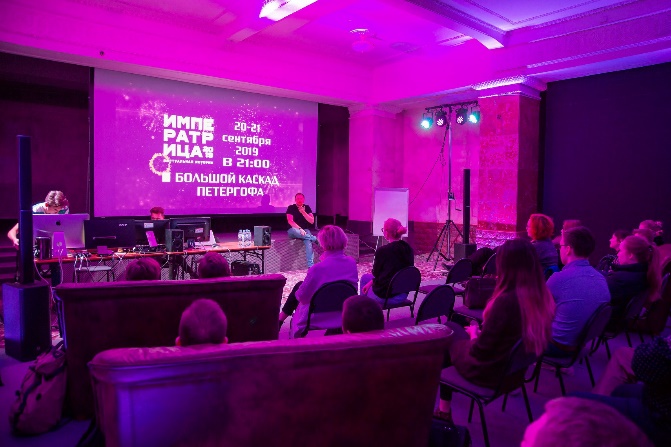 